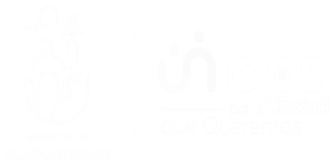 Articulo 8, fracción VI, inciso h); La agenda diaria de eventos, trabajos y/o actividades del sujeto obligado, del mes de  ENERO  del Regidor Dr. Jose Roberto Garcia CastilloArticulo 8, fracción VI, inciso h); La agenda diaria de eventos, trabajos y/o actividades del sujeto obligado, del mes de  ENERO  del Regidor Dr. Jose Roberto Garcia CastilloArticulo 8, fracción VI, inciso h); La agenda diaria de eventos, trabajos y/o actividades del sujeto obligado, del mes de  ENERO  del Regidor Dr. Jose Roberto Garcia CastilloArticulo 8, fracción VI, inciso h); La agenda diaria de eventos, trabajos y/o actividades del sujeto obligado, del mes de  ENERO  del Regidor Dr. Jose Roberto Garcia CastilloArticulo 8, fracción VI, inciso h); La agenda diaria de eventos, trabajos y/o actividades del sujeto obligado, del mes de  ENERO  del Regidor Dr. Jose Roberto Garcia CastilloArticulo 8, fracción VI, inciso h); La agenda diaria de eventos, trabajos y/o actividades del sujeto obligado, del mes de  ENERO  del Regidor Dr. Jose Roberto Garcia CastilloArticulo 8, fracción VI, inciso h); La agenda diaria de eventos, trabajos y/o actividades del sujeto obligado, del mes de  ENERO  del Regidor Dr. Jose Roberto Garcia CastilloArticulo 8, fracción VI, inciso h); La agenda diaria de eventos, trabajos y/o actividades del sujeto obligado, del mes de  ENERO  del Regidor Dr. Jose Roberto Garcia CastilloDÍA FECHAHORA ASISTENTESEVENTO, TRABAJO Y/O ACTIVIDADLUGAR Viernes610:00Reg. José Roberto  García CastilloDía de las Enfermeras y Enfermeros"Casa Morelos"Jueves1211:00Presidente Comisión y Regidores VocalesSesión Comisión Edilicia de Tianguis, Mercados y Espacios AbiertosSala de juntas en RegidoresViernes1311:00Presidente Comisión y Regidores VocalesSesión Comisión Edilicia de Servicios PúblicosSala de juntas en RegidoresMartes1711:00Presidente Comisión y Regidores VocalesSesión Comisión Transparencia y AnticorrupciónSalón del PlenoJueves1911:45Presidenta Comisión y Regidores VocalesSesión Comisión de Hacienda, Patrimonio y Presupuesto convocante y  Comisiones de Movilidad y Derechos Humanos coadyuvanteSalón del PlenoJueves1912:00Presidenta Comisión y Regidores VocalesSesión Comisión de Hacienda, Patrimonio y Presupuesto convocante y Comisión Salubridad e Higiene coadyuvanteSalón del PlenoViernes2012:00Presidente Comisión y Regidores VocalesSesión Comisión Edilicia de Promoción EconómicaSala de juntas en RegidoresLunes2311:00Presiidenta Comisión y Regidores VocalesSesión Comisión Edilicia de Derechos HumanosSala de juntas en RegidoresMartes 2411:00Presidenta Comisión y Regidores VocalesSesión de la Comisión Edilicia de Salubridad e HigieneSala de juntas en RegidoresJueves2610:30Presidente Comisión , Regidoras y Regidores VocalesDécima Tercera Sesión Comisión Edilicia de Calles y CalzadasSala de juntas en RegidoresJueves2612:30Presidenta Comisión y Regidores VocalesSesión de la Comisión de Hacienda, Patrimonio y Presupuesto convocante y Derechos Humanos y Migrantes como coadyuvanteSalón del PlenoViernes2712:00Presidenta Municipal, Secretario General , Regidoras y RegidoresDécima Sexta Sesión Ordinaria Administración Pública 2022/2024Salón del PlenoLunes3012:00 a 13:00 Reg. José Roberto  García Castillo y personalCapacitación Proceso de Compra impartida por el Director de Proveeduria Municipal y personalSala de Ex presidentes